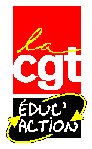 CARTE SCOLAIRE 2019 01/01/19Questionnaire à nous retourner le plus rapidement possible pour préparerle prochain Comité Technique Spécial Départemental (CTSD):1/ Courrier : CGT Educ’action 91, 12 Place des Terrasses de l’Agora 91034 Evry Cedex2/ email : cgteduc91@gmail.com3/ tel : 01.60.78.41.49Situation 2018/2019Nombre d’heures de décharge de direction……...... journées.Nombre de classes à plusieurs niveaux : ........Avez-vous eu des suppressions de postes cette année ?		oui		nonLesquels ?………………………………………………_________________________________________________________________________________________Prévisions 2019/2020 dans votre écoleNombre de locaux disponibles si ouverture : Suppressions de poste		oui		non		combien ?………….le(s)quel(s) ?………………………………………………………………………………………………………………………………………………………………………………………………… Demande de fusion 		oui 		non 		avec l’école……………………….Demande de scission		 oui 		non 		avec l’école……………………….Vos demandes et revendications pour le prochain CTSD :Situation 2018/2019Nombre d’heures de décharge de direction……...... journées.Nombre de classes à plusieurs niveaux : ........Avez-vous eu des suppressions de postes cette année ?		oui		nonLesquels ?………………………………………………_________________________________________________________________________________________Prévisions 2019/2020 dans votre écoleNombre de locaux disponibles si ouverture : Suppressions de poste		oui		non		combien ?………….le(s)quel(s) ?………………………………………………………………………………………………………………………………………………………………………………………………… Demande de fusion 		oui 		non 		avec l’école……………………….Demande de scission		 oui 		non 		avec l’école……………………….Vos demandes et revendications pour le prochain CTSD :Contact : CGT Educ’action 91, 12 Place des Terrasses de l’Agora 91034 Evry Cedex - Tel : 01.60.78.41.49Contact : CGT Educ’action 91, 12 Place des Terrasses de l’Agora 91034 Evry Cedex - Tel : 01.60.78.41.49